Справка о проведении мероприятияНазвание: КВН «Юрист – моя будущая профессия»Дата проведения: 3 декабря 2016 года Участники: 7-8 классы МБОУ СОШ №1 г. Ак-ДовуракаВсего участвовали: 5 команд (7а, 7б, 8а, 8б, 8в)Цель: воспитание правовой грамотности учащихся - учить учащихся определять, что такое «можно», а что такое «нельзя» в школе;
• познакомить детей с представлением о том, что они имеют неотъемлемые права, в частности, закрепленные в Конвенции о правах ребенка, научить применять их в жизни
• соотнести права и обязанности детей;
• способствовать осознанию ответственности за свои права;
• формировать положительное отношение к правам других.Ход мероприятия.Конкурс начался с просмотра видеоролика об истории принятия Всеобщей Декларации прав человека. Дети были ознакомлены с целями и структурой игры. 3 декабря – день юриста. КВН состоял из 5 туров. 1 тур – приветствие, 2 тур – «Анаграммы», 3 – «Сказка ложь, да в ней намек», 4- конкурс капитан «Угадай!», 5 – «Черный ящик»Жюри в составе Саая А.А - учитель истории и обществознания, Кудай-Мерген Ч.В – соцпедагог, Монгуш Ч.О. педагог-психолог, достойно оценили  правовые знания учащихся средних классов и отметили их отличный уровень. Итоги конкурса: I место – 7а «БЭМС», II место – 8а «Бесы», III место – 8б «Сталкер», IV место – 8в «Шанс», V место – 7б «Адвокаты»Вывод: оценить высокий уровень знаний учащихся, которые получили 1-3 места грамотами. 2 команды наградить грамотами за активное участие.Справку составила: Чапчын С.С. учитель истории и обществознанияФотоотчет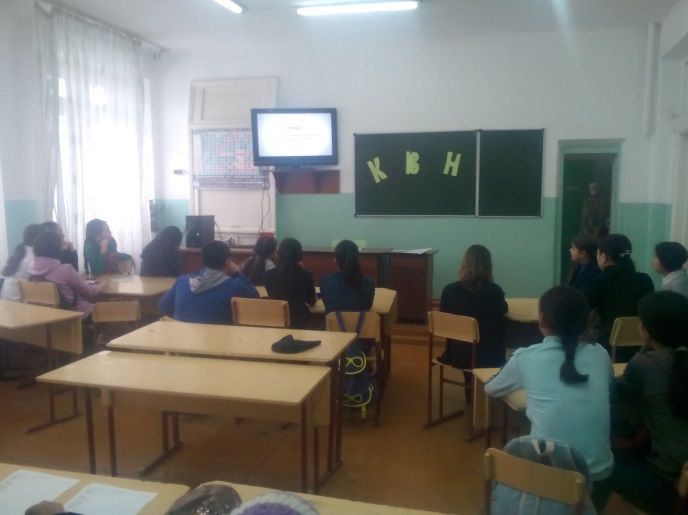 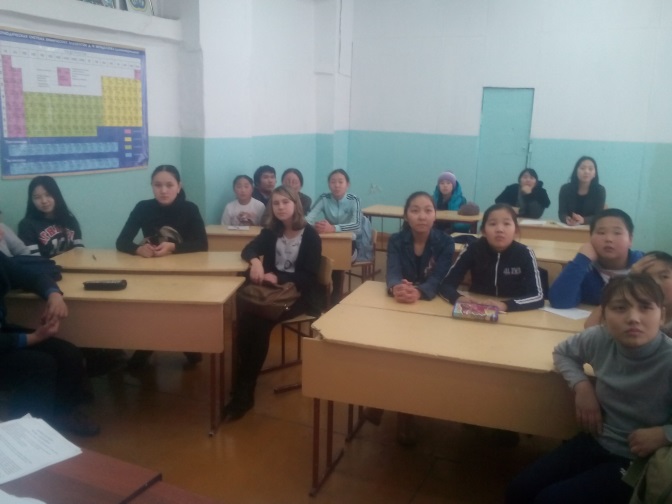 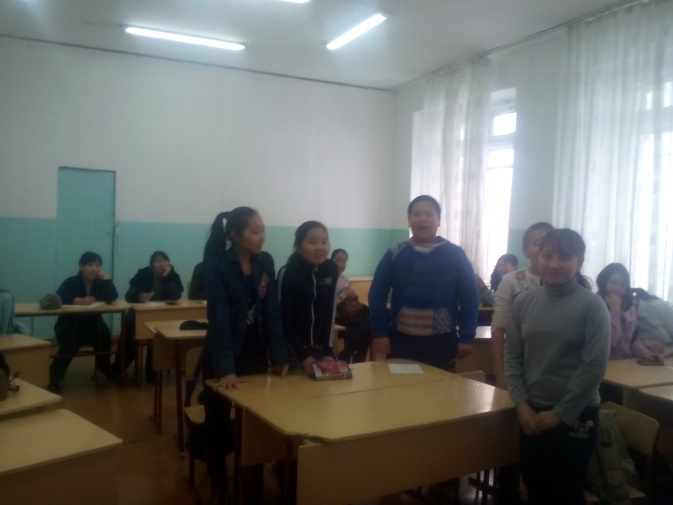 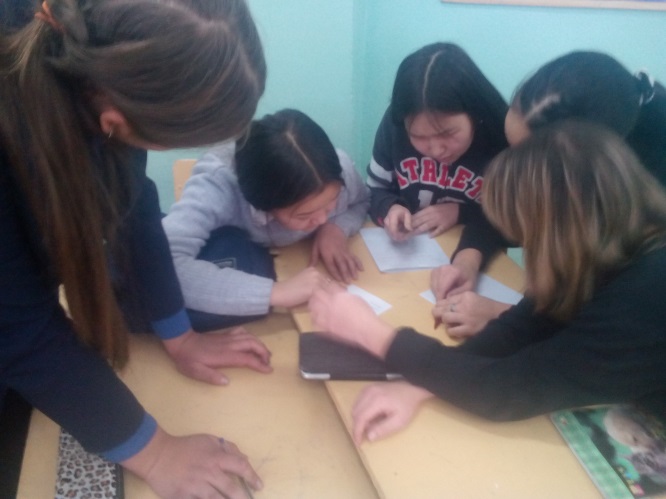 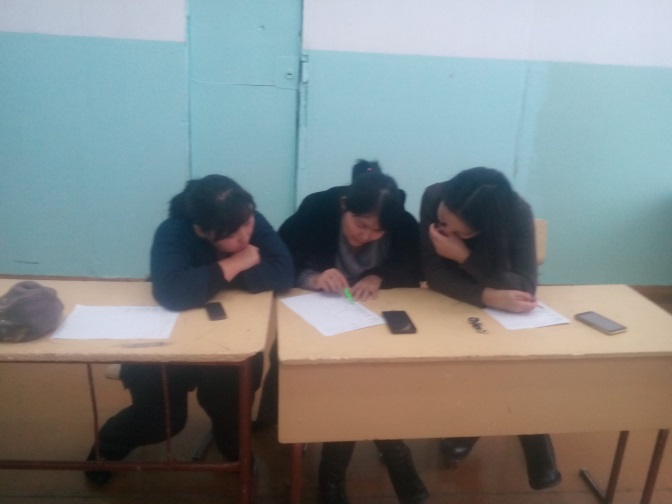 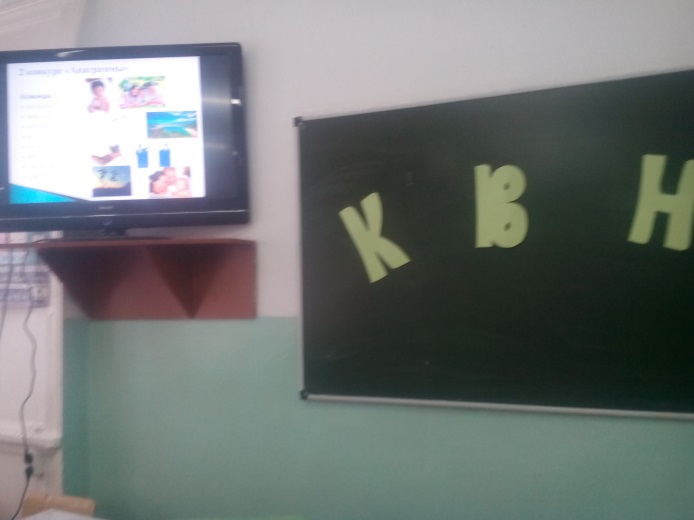 